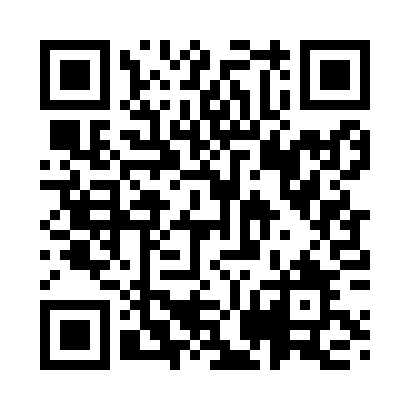 Prayer times for Tooborac, AustraliaMon 1 Apr 2024 - Tue 30 Apr 2024High Latitude Method: NonePrayer Calculation Method: Muslim World LeagueAsar Calculation Method: ShafiPrayer times provided by https://www.salahtimes.comDateDayFajrSunriseDhuhrAsrMaghribIsha1Mon6:087:341:254:437:148:352Tue6:097:351:244:427:138:343Wed6:107:361:244:417:118:334Thu6:117:371:244:397:108:315Fri6:127:381:234:387:088:306Sat6:137:391:234:377:078:287Sun5:136:4012:233:366:067:278Mon5:146:4112:233:356:047:259Tue5:156:4112:223:346:037:2410Wed5:166:4212:223:336:017:2311Thu5:176:4312:223:326:007:2112Fri5:186:4412:223:315:597:2013Sat5:186:4512:213:305:577:1914Sun5:196:4612:213:295:567:1715Mon5:206:4712:213:285:547:1616Tue5:216:4712:213:275:537:1517Wed5:226:4812:203:265:527:1418Thu5:226:4912:203:255:507:1219Fri5:236:5012:203:245:497:1120Sat5:246:5112:203:235:487:1021Sun5:256:5212:193:225:477:0922Mon5:266:5312:193:215:457:0823Tue5:266:5412:193:205:447:0624Wed5:276:5412:193:195:437:0525Thu5:286:5512:193:185:427:0426Fri5:296:5612:193:175:407:0327Sat5:296:5712:183:165:397:0228Sun5:306:5812:183:155:387:0129Mon5:316:5912:183:145:377:0030Tue5:327:0012:183:135:366:59